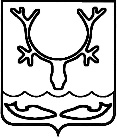 СОВЕТ городского округа "Город НАРЬЯН-МАР" 56-я сессия IV созыва______________________________________ решениеОб утверждении Перечня индикаторов риска нарушения обязательных требований при осуществлении муниципального жилищного контроля муниципального образования "Городской округ "Город Нарьян-Мар"В соответствии с Федеральным законом от 31.07.2020 № 248-ФЗ "О государственном контроле (надзоре) и муниципальном контроле в Российской Федерации", Федеральным законом от 06.10.2003 № 131-ФЗ "Об общих принципах организации местного самоуправления в Российской Федерации", Уставом муниципального образования "Городской округ" Город Нарьян-Мар", Положением                "Об утверждении Положения "О муниципальном жилищном контроле муниципального образования "Городской округ "Город Нарьян-Мар", утвержденным решением Совета городского округа "Город Нарьян-Мар" от 23.12.2021 № 280-р, Совет городского округа "Город Нарьян-Мар" РЕШИЛ:1. Утвердить Перечень индикаторов риска нарушения обязательных требований при осуществлении муниципального жилищного контроля муниципального образования "Городской округ "Город Нарьян-Мар" (Приложение).2. Настоящее решение вступает в силу после его официального опубликования.г. Нарьян-Мар28 сентября 2023 года№ 492-рУТВЕРЖДЕНрешением Совета городского округа"Город Нарьян-Мар"от 28.09.2023 № 492-рПеречень индикаторов риска нарушения обязательных требованийпри осуществлении муниципального жилищного контроля муниципального образования "Городской округ "Город Нарьян-Мар"1. Поступление в контрольный орган обращения гражданина, являющегося пользователем помещения (помещений) в многоквартирном доме, информации                            от органов государственной власти, органов местного самоуправления, из средств массовой информации о наличии в деятельности контролируемого лица хотя бы одного отклонения от следующих обязательных требований:1.1. К порядку осуществления перевода жилого помещения в нежилое помещение и нежилого помещения в жилое в многоквартирном доме;1.2. К порядку осуществления перепланировки и (или) переустройства помещений в многоквартирном доме;1.3. К предоставлению коммунальных услуг пользователям помещений в многоквартирных домах и жилых домов;1.4. К обеспечению доступности для инвалидов помещений в многоквартирных домах;1.5. К обеспечению безопасности при использовании и содержании внутридомового и внутриквартирного газового оборудования.2. Двукратный и более рост количества обращений за единицу времени (месяц, шесть месяцев, двенадцать месяцев) в сравнении с предшествующим аналогичным периодом и (или) с аналогичным периодом предшествующего календарного года, поступивших в адрес контрольного органа от граждан, являющихся пользователями помещений в многоквартирном доме, информации от органов государственной власти, органов местного самоуправления, из средств массовой информации о фактах нарушений обязательных требований, установленных частью 1 статьи 20 Жилищного кодекса Российской Федерации.3. Выявление в течение трех месяцев более пяти фактов несоответствия сведений (информации), полученных от гражданина, являющегося пользователем помещения в многоквартирном доме, информации от органов государственной власти, органов местного самоуправления, из средств массовой информации, и информации, размещенной контролируемым лицом в государственной информационной системе жилищно-коммунального хозяйства.Глава городского округа"Город Нарьян-Мар"_____________________О.О. БелакПредседатель Совета городского округа "Город Нарьян-Мар"_______________________Ю.И. Суський